 Health and Disability Coordinator
 Client Service Delivery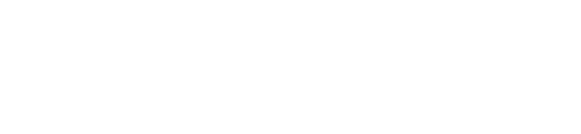 Our purpose Manaaki tangata, Manaaki whānauWe help New Zealanders to be safe, strong and independentOur purpose Manaaki tangata, Manaaki whānauWe help New Zealanders to be safe, strong and independentOur commitment to MāoriAs a Te Tiriti o Waitangi partner we are committed to supporting and enabling Māori, 
whānau, hapū, Iwi and communities to realise their own potential and aspirations.Our commitment to MāoriAs a Te Tiriti o Waitangi partner we are committed to supporting and enabling Māori, 
whānau, hapū, Iwi and communities to realise their own potential and aspirations.The outcomes we want to achieveThe outcomes we want to achieveWe carry out a broad range of responsibilities and functions includingWe carry out a broad range of responsibilities and functions includingOur strategic directionOur strategic direction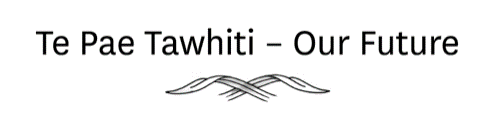 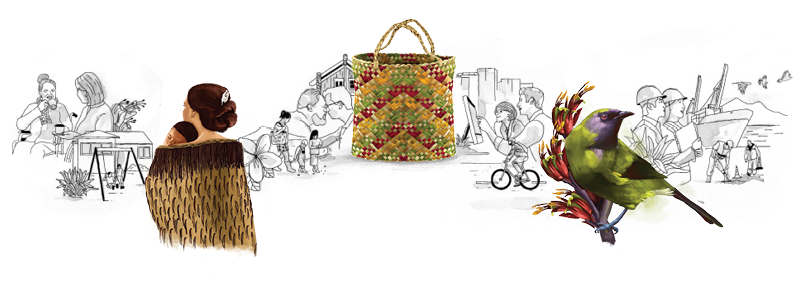 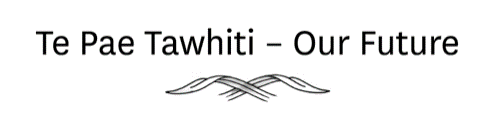 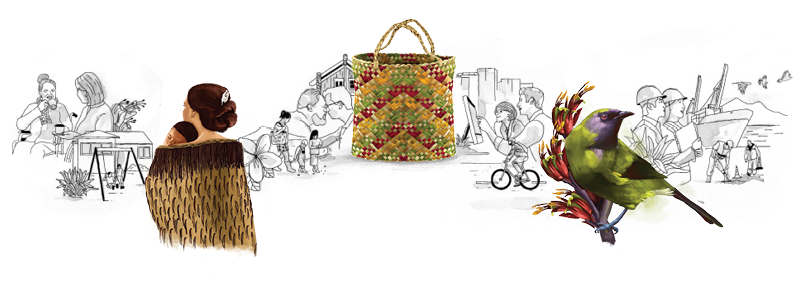 He Whakataukī*He Whakataukī*Position detailOverview of positionThe Health and Disability Co-ordinator operates in an external account management relationship role.  Key activities include:delivering Service Delivery’s key messagesdetailing Service Delivery’s initiatives advising Service Delivery’s products and programmesadvising Service Delivery’s processes and expectations to health and disability providersidentifying and facilitating issue resolution.  The Health and Disability Co-ordinator will work with health and disability providers to improve their understanding and knowledge of Service Delivery operational processes and strengthen Service Delivery’s relationship with them at a regional level.  This will improve both the quality of information Service Delivery will receive as well as the efficiency with which we are able to work with the information Health and Disability providers communicate to achieve good client outcomes.This role must ensure a high level of professionalism and responsiveness in the management of relationships and work practices, including:ensuring compliance with Service Delivery standards and operating proceduressupporting and enhancing the perception of Service Delivery and the Health and Disability sector in a highly effective and responsive way. LocationRegional OfficeReports to	Manager Regional Services Key responsibilitiesRepresent Service Delivery to Health Practitioners and Disability Service ProvidersEducate and deliver key messages:Educate Health and Disability Providers about products and tools that would enable them to complete the process for medical certificates effectivelyDeliver key messages as required by the region and national office, consistently and to all providersFacilitate training sessions, as planned for each provider practiceImprove the interface between health practitioners and disability service providers and Service Delivery case management:Through a regular and formal process, liaise with local Service Delivery contact and service centres to gather provider issues and informationWork to improve access and information available between Service Delivery case managers and health practitioners and disability service providersIncrease the use of e-businessWork with health practitioners and disability service providers to ensure they optimise all e-business options available to them in respect to working with Service Delivery.Relationship managementDevelop and implement a local provider visit schedule:Meet with local contact centre and service centre staff and managers to gather information on local issues and key local messagesFeedback results of visits to key internal stakeholdersConsistently meet visit targetsWork with other areas of Service Delivery to promote employment opportunities for clients to health practitioners and disability service providersIntegrating health practitioners and disability service provider’s business needs into Service Delivery’s:Have awareness of the health and disability provider’s practice plan, initiatives and business modelSeek health practitioners and disability service providers input on initiatives:Provide input from health practitioner and disability service providers on specific regional or national Service Delivery projects and initiatives which relate to gaining employment outcomes for clientsProvide feedback on how Service Delivery is performing in specific areas as identified by national/regional offices.Issues resolutionTake responsibility and be accountable for provider issues resolution:Provide an effective communication channel to deal with all issues from the submission of medical certificates and assessment reports to billing (where appropriate) and specific case management issuesIdentify enhancements to communication practicesProvide robust advice to both health practitioners and disability service providers and Service Delivery staff and ensure health and disability provider issues are resolvedReceive ad-hoc feedback from health and disability providers and ensure this is escalated to the appropriate person/Service Delivery unit.Planning and ReportingActively contribute to the regional planning activity for the Service Delivery region as required Reports regularly to Regional Operations on areas of concern for further regional development as per key reporting and monitoring Key Performance Indicators.Professional Representation of Service DeliveryAlways operate with the utmost integrity, projecting at all times the highest possible standards of behaviour and appearance, in keeping with Service Delivery’s employment policiesContinuously improve personal knowledge and skills by maintaining the best possible knowledge of Service Delivery’s key messages, processes and products and programmes.Embedding Te Ao Māori Embedding Te Ao Māori (te reo Māori, tikanga, kawa, Te Tiriti o Waitangi) into the status quo of MSD. Building more experience, knowledge, skills and capabilities to confidently engage with whānau, hapū and iwi.Health, Safety and SecurityUnderstand and implement your Health, Safety and Security (HSS) accountabilities as outlined in the HSS Accountability FrameworkEnsure you understand, follow and implement all Health, Safety and Security and wellbeing policies and proceduresEmergency Management and Business ContinuityRemain familiar with the relevant provisions of the Emergency Management and Business Continuity Plans that impact your business group/team.Participate in periodic training, reviews and tests of the established Business Continuity Plans and operating procedures.Know-howA high level of technical and professional skill/knowledge about Service Delivery’s administration of Job Seeker Support and Supported Living Payment benefits and people with ill-health or disabled people; keeping abreast of current developments and trends in area of expertiseA good understanding of the health system, clinical issues and how medical practices operatePrevious sales or account management experienceExperience in Service Delivery Case Management or other service industriesAttributesExcellent relationship building skillsClear and concise written communicationA strong understanding of report preparation and deliveryDemonstrated ability to work independently and achieve goalsStrong negotiations, influencing and facilitation skills.Key Relationships InternalManager Regional ServicesRegional DirectorRegional Health AdvisorsRegional Disability AdvisorsService Delivery front-line staff Customer service representativesCommunity Liaison AdvisorsPrincipal Health Advisor (national office)Principal Disability Advisor (national office)External General PractitionersContracted health and disability providersDesignated DoctorsKey public hospital staffOther DelegationsFinancial – NoHuman Resources -NoDirect reports - NoSecurity clearance - NoChildren’s worker - NoLimited adhoc travel may be required